Памятка  12 ключей счастья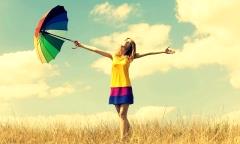 1. Занимайтесь спортом.Говоря о счастье, мы чаще всего задумываемся о собственных чувствах и образе мыслей. Но лучший стимулятор счастья - физическая активность. Так что, не настало ли время прогулки? Пешком, бегом, на велосипеде. Займитесь садоводством.  Упражнения позволят вам чувствовать себя в форме, защититься от депрессии и стресса и улучшить как физические данные, так и умственные. Найдите занятие, которое вам нравится и соответствует вашей форме. И не ограничивайтесь спортзалом, выходите на улицу!
 	2. Спите. Теперь, после физического напряжения, поспите. Те, кто тратит на сон 6-8 часов в день, чувствуют себя лучше тех, кто спит меньше шести или больше девяти часов. У людей, которые спят "оптимально", реже обнаруживаются симптомы депрессии, они быстрее налаживают отношения с окружающими и устанавливают более тесный контакт с собственным бытием.
 	3. Улыбайтесь. Сколько раз в день вы улыбаетесь? Не ждите, пока для этого появится повод. Исследователи недавно подтвердили то,  когда мы демонстрируем эмоции, они усиливаются - хмурим ли мы брови или поднимаем вверх уголки губ. Действительно, при улыбке активизируются мышцы лица, посылающие в мозг сигнал для выработки эндорфинов - "гормонов счастья". Чем больше вы улыбаетесь, тем счастливее себя чувствуете!
 	4. Будьте на связи. Стройте отношения с другими людьми: членами семьи, друзьями, коллегами, соседями. Одна из отличительных особенностей человеческого существа потребность в принадлежности. Удовлетворение этой потребности наполняет нас позитивными эмоциями, в то время как долгие периоды одиночества могут подкосить. Отношения, особенно близкие и дружественные, - отличные индикаторы счастья. Хорошая сеть социальной поддержки укрепляет иммунную систему, замедляет разрушение мозга с возрастом и уменьшает риск сердечнососудистых заболеваний.
 	5. Живите настоящим моментом.Сосредоточьтесь на окружающем мире и на своих ощущениях. Осознайте, что в них необычно. Цените красоту, когда она вам встречается. Наслаждайтесь мгновением, обращая внимание на каждое чувство (осязание, вкус, зрение, слух, обоняние). Растягивайте момент, вникая в это ощущение, каким бы простым оно ни было: мягкая шерсть кошки под ладонью, вечно новый цвет неба.6. Выражайте благодарность. Ложась спать, перед тем как уснуть, подумайте о трех моментах прошедшего дня, за которые вы чувствуете признательность. Неважно, будут это мелочи или что-то жизненно важное. Спросите себя о каждом из них: в чем выражается ваша благодарность? Скажите спасибо коллеге, который помог вам сегодня, или отправьте ему письмо по электронной почте. Выражение благодарности - один из самых эффективных способов делать добро.
 	7. Продолжайте учиться. Какими навыками вы недавно овладели? Учитесь ли вы по книге, видео или лекции, возвращаетесь к старому увлечению или начинаете что-то совсем новое - это повышает вашу уверенность в себе и ощущение удовольствия от жизни.
 	8. Развивайте свои сильные стороны.Это ощущение себя, которое есть глубоко внутри, - ваша сила. Откуда оно берется? Подумайте об этом минуту. Чем вы действительно гордитесь? Знать свои сильные стороны, таланты, использовать их, развивать - вот один из самых верных способов личностного и профессионального роста. Положительные эффекты такого развития будут долгосрочными и помогут в случае депрессии.
 	9. Меняйте перспективу. Вы тот, для кого стакан наполовину пуст? Вы смотрите на положительные аспекты жизни или указываете на то, что не ладится? События редко бывают «полностью белыми» или «полностью черными», но в большинстве случаев полезнее рассматривать их позитивные стороны. Вот простое упражнение, чтобы реализовать этот принцип: если у вас случилось что-то неприятное, постарайтесь найти в ситуации, хоть что-то хорошее (даже если это покажется вам искусственным), рассматривая ее так, как если бы она вас не касалась. Прекрасно помогает взглянуть на произошедшее со стороны!
 	10. Принимайте жизнь. Отныне благотворность принятия подтверждена научно. Никто несовершенен, и велик шанс, что вы тоже не принимаете в себе (или в других) некоторые черты характера или какие-то действия. Иногда это доходит до одержимости. Но ожесточенное отношение к своим слабостям ничему не помогает, даже наоборот. В то время как, научившись принимать, прощать себя, мы увеличим гибкость, сопротивляемость и удовлетворенность жизнью. И это же позволит вам стать терпимее к другим.
 	11. Посвящайте время себе. Вам случается замечать, что в сутках как будто стало меньше часов? Исследования показывают, что мы чувствуем себя счастливее, когда у нас есть ощущение, что мы сами распоряжаемся временем. Один из способов этого достичь - буквально посвящать время себе, каждый день по чуть-чуть. И делать в такие моменты все, что нам заблагорассудится: гулять по улицам или по лесу, отдыхать в кафе, читать газету, слушать музыку в наушниках... Главное - организовать этот перерыв, побыть какое-то время наедине с собой.
 	12. Отдавайте. Сделайте что-нибудь, что не принесет вам никакой выгоды. Скажите другу или незнакомцу доброе слово. Присоединитесь к ассоциации взаимопомощи. Исследования показывают, что щедрость и доброта стимулируют зоны мозга, ответственные за выброс эндорфинов. Делясь временем и вниманием, мы не только вознаграждаем себя химически, но и устанавливаем отношения. Доверие - ключ к миру с собой и с окружающими.Составитель памятки: педагог-психолог ГБУ «Центр помощи детям»Кузнецова Ю.Н.Счастье не достается нам сразу. Оно складывается день за днем из мелких, но важных деталей.    Главное условие счастья - не обладание теми или иными благами, а стиль жизни, в котором сочетаются забота о себе и открытость другим.